中华预防医学会环境卫生分会中华预防医学会环境卫生分会关于举办2018年学术年会暨环境卫生统计培训会的通知(第二轮)各有关单位：为交流环境与健康学术进展，推动环境与健康科研工作的发展，我会定于2018年10月中旬在无锡市召开环境卫生分会2018年学术年会暨环境卫生统计培训会。本次会议以“空气污染、气候变化与健康”为主题，将邀请相关领域的同行和知名专家，汇总近年来环境卫生学科领域的新技术、新方法，分享、展示环境卫生学科最前沿的学术与科研成果，促进环境卫生学科领域学术交流。同时开展环境卫生统计相关知识培训。会议组委会热忱邀请全国从事环境与健康工作和研究的专家、学者、专业人员和学生踊跃参会。现将会议有关事宜通知如下：一、组织机构主办单位：中华预防医学会环境卫生分会、中国疾病预防控制中心环境与健康相关产品安全所、《环境卫生学杂志》编辑部。协办单位：无锡市疾病预防控制中心。二、会议内容（一）大会特邀报告。大会拟邀请部分国内知名专家，就我国空气污染问题与应对策略、环境与健康研究新进展等做大会特邀报告。（二）卫生统计培训。会议拟邀请业内专家学者对卫生统计及软件应用进行授课。培训旨在通过基础知识讲解与具体案例分析，提高广大环境卫生领域从业者的数据分析能力，拓宽数据分析的视野，充分挖掘数据资源。三、会议时间及地点时间：2018年10月11日报到，12日—13日开会，14日离会。地点：无锡金陵大饭店（地址：无锡市县前东街1号）。四、参会人员（一）中华预防医学会环境卫生分会委员。（二）各级疾病预防控制机构，各有关高等院校、科研院所，各有关企事业单位的管理及专业技术人员等。五、会议征文（一）征文范围。面向全国征集与大会主题相关的摘要、论文，论文择优选用并安排报告。此外，优秀论文可推荐至《环境卫生学杂志》发表。（二）征文要求。提交论文使用Word电子文档，摘要不超过500字；全文不超过5000字并附英文摘要。具体格式要求参照《环境卫生学杂志》投稿要求。（三）征文截止时间：2018年9月26日前。请将论文电子文档发至征文专用邮箱hjwsxzz@nieh.chinacdc.cn。六、会议注册及缴费（一）注册时间请参会代表认真填写参会回执，2018年9月26日前将回执表发送至会务组邮箱。（二）注册费参加学术年会收费标准为，环境卫生分会委员代表：500元/人；一般代表：800元/人；学生代表：500元/人，报到时请出示学生证。如参加培训另行收费，统一800元/人。现场缴费，不收取现金，可使用刷银行卡、支付宝、微信的形式缴纳。（三）报到注册地点无锡金陵大饭店大堂。七、其它事项（一）本次会议已获批中华预防医学会继续医学教育项目，参加学术年会人员可授予3学分，参加培训人员可以授予5学分。（二）参会代表交通、住宿费用自理。大会不安排接送站，请参会代表自行前往。会议期间用餐由会议统一安排。（三）关于房间住宿，会务组已与酒店前台沟通为本次参会代表预留房间，请参会代表自行与酒店前台提前联系订房、预缴费确认。酒店订房电话：0510-68009999。八、会务组联系方式注册报到：杨文静 15624902060，010-50930216闫  旭 13681197389，010-50930216住宿会务：张  熙 13771521529，0510-82734940电子邮箱：cpmaehb@163.com附件：1. 学术年会日程2. 大会征文格式要求  3. 会议注册回执表4. 酒店路线示意图     中华预防医学会环境卫生分会2018年9月15日附件1会议日程注：（1）10月11日下午14:00-17:00，在太湖厅召开中华预防医学会环境卫生分会会议，请全体委员参会。具体会议安排由环境卫生分会秘书处另行通知。（2）10月12日晚上19:00-21:00，在太湖厅召开环境卫生学杂志会议，请全体编委参加。具体会议安排由编辑部办公室另行通知。附件2 大会征文格式要求论文题目（黑体，小三号字）第一作者1，第二作者2，…，通信作者1,*，…   摘要：目的  XXXXXXXXX。方法  XXXXXXXXXXX。结果 XXXXXXXXXX。结论 XXXXXXXXXX。(中文摘要四要素及关键词用黑体，5号，其他摘要内容500字， 5号楷体。)关键词：关键词一；关键词二；关键词三（5号揩体，关键词个数不超过5个）英文题目 （Times New Roman，加粗，小三号字）Author1, Second Author 2, …, Corresponding Author1,*Abstract: Objectives  XXXXXXXXX.  Methods XXXXXXXX.  Results  XXXXXXXX. Conclusions  XXXXXXXX.(英文字体及数字用Times New Roman, 5号字，四要素及关键词用粗体)Key words: XXXX, XXXXXX, XXXXXXX, XXXXXXXXXX正文中文五号宋体，单倍行距。英文字符及数字用Times New Roman字体。计量单位一律按国际通用标准和国家标准，并用英文书写，如cm2、kg等。（可在文中插入主要论据图表，图表高度不超过4 cm）1 XXXX（一级标题黑体）1.1 XXXX1.1.1 XXXXX  XXXXX（接排）1.2 XXXX1.3 XXXX2 XXXX（一级标题黑体）2.1 XXXX2.1.1 XXXXX  XXXXX（接排）2.2 XXXX2.3 XXXX表1  XXXX （三线表，小5号字，黑体）注：图题为小5号黑体，横纵坐标单位居中，图表单位格式：如质量浓度/(mg/m3)，/g等3 XXXXXXXXXXXX参考文献（按国标要求著录）[1] 郭永超，李洁，谢俊卿，等. 2013年丰台区PM2.5与居民呼吸系统疾病死亡的关系研究[J]. 环境卫生学杂志，2016，6（1）：46-50. (In English: Guo YC, Li J, Xie JQ, et al. Relationship between PM2.5 pollution and respiratory diseases mortality in Fengtai district in 2013[J]. J of Environ Hyg, 2016, 6(1): 46-50.)[2] 刘国钧. 图书馆目录[M]. 北京：高等教育出版社，1957，15–8.[3] 中华人民共和国卫生部. GB/T 5750 – 2006 生活饮用水标准检测方法[S]. 北京：中国标准出版社，2007. （In English ：The Ministry of Health of the People's Republic of China, China National Standardization Management Committee. GB 5749-2006 Standards for drinking water quality[S]. Beijing: China Standard Press, 2007.)附件3 会议注册回执表注：标间收费标准为380元/天，含早餐。会务组已与酒店前台沟通为本次参会代表预留房间，请参会代表自行与酒店前台提前联系订房、预缴费确认。酒店订房电话：0510-68009999。请参会代表2018年9月20日前将回执表发送至会议指定邮箱：cpmaehb@163.com。附件4 酒店路线示意图酒店地址：无锡市梁溪区县前东街1号。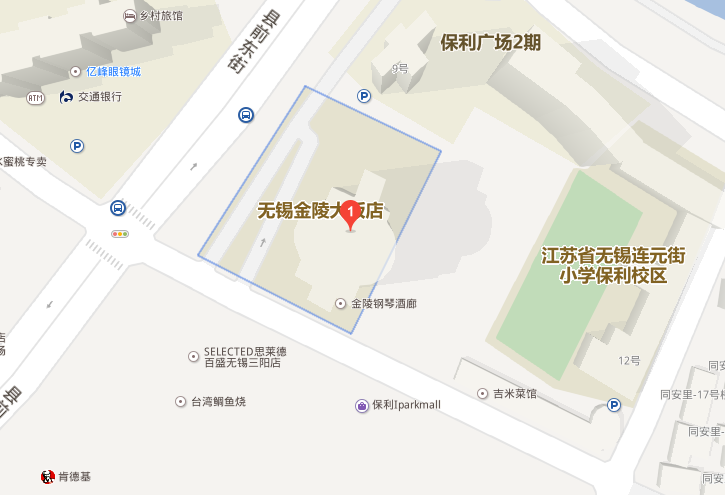 无锡苏南硕放国际机场：距离酒店18Km，大约25分钟车程。也可在无锡机场公交站乘坐机场1号线至招商城（兴源路）下车，同站换乘751至县前街（高墩桥）下车，步行180米至酒店。高铁无锡东站（京沪线）：距离酒店21 Km，大约30分钟车程。也可在火车站公交站乘坐722，快5,761,90路至县前街（高墩桥）下车，步行180米至酒店。高铁无锡站（沪宁线）：距离酒店1 Km，大约5分钟车程。也可在无锡东站公交站乘坐705路公交至高墩桥（县前街）下车，步行180米至酒店。时  间时  间会 议 内 容10月11日 （星期四）10月11日 （星期四）10月11日 （星期四）8:30-21:008:30-21:00会议报到、注册（酒店大堂）12:00-13:3012:00-13:30自助午餐（一楼金海湾餐厅）17:30-21:0017:30-21:00自助晚餐（三楼钟山厅餐厅）10月12日 （星期五）太湖厅          环境卫生分会2018年学术年会10月12日 （星期五）太湖厅          环境卫生分会2018年学术年会10月12日 （星期五）太湖厅          环境卫生分会2018年学术年会上午08:30-09:10开幕式上午09:10-09:40空气污染与心血管健康顾东风教授 中国科学院院士，国家心血管病中心副主任上午09:40-10:00休息上午10:00-10:30城镇化过程中应关注的环境健康问题郭新彪教授，北京大学上午10:30-11:00采用干预手段研究大气颗粒物健康危害的机制阚海东教授，复旦大学上午11:00-11:30基于模型颗粒物研究PM2.5氧化应激效应的主要化学成分郭良宏研究员，中国科学院生态环境研究中心上午11:30-12:00空气污染健康风险评估的方法和工具徐东群研究员，中国疾病预防控制中心环境所自助午餐（三楼钟山厅餐厅）自助午餐（三楼钟山厅餐厅）下午13:30-14:00气候变化与健康最新研究进展童世庐教授，澳大利亚昆士兰科技大学下午14:00-14:30我国气候变化对人类健康的影响及适应对策刘起勇研究员，中国疾病预防控制中心传染病所下午14:30-15:00我国区域人群气象敏感性疾病科学调查姚孝元研究员，中国疾病预防控制中心环境所下午15:00-15:30气候变化的健康风险与卫生应对黄存瑞教授，中山大学下午15:30-15:40休息下午15:40-16:10大气污染对人群慢性重大疾病的影响汤乃军教授，天津医科大学下午16:10-16:40大气污染对慢阻肺和哮喘的影响杨汀教授，中日友好医院下午16:40-17:10江苏省空气污染与健康研究介绍丁震研究员，江苏省疾病预防控制中心下午17:10-17:40空气污染防护科技和净化技术进展3M中国有限公司18:00-20:00自助晚餐（三楼钟山厅餐厅）10月13日（星期六）太湖厅        统计学软件应用培训10月13日（星期六）太湖厅        统计学软件应用培训10月13日（星期六）太湖厅        统计学软件应用培训时间时间培 训 内 容上午09:00-10:30R语言基本操作与空气污染健康时间序列研究建模李湉湉研究员，孙庆华助理研究员，中国疾病预防控制中心环境所上午10:30-12:00大气颗粒污染与人群健康：R语言分析与案例介绍林华亮副教授，中山大学公共卫生学院12:00-13:00自助午餐（一楼金海湾餐厅）下午13:30-15:00R软件在空气污染流行病学研究中的应用案例陈仁杰副教授，复旦大学公共卫生学院下午15:00-16:30会议讨论与总结XXXXXXXXXXXXXXXX姓名性别性别联系电话E-mailE-mail工作单职称/职务注册情况参加学术年会□分会委员□（500元/人）分会委员□（500元/人）普通代表□（800元/人）普通代表□（800元/人）学生代表□（500元/人）注册情况参加统计培训□（800元/人）（800元/人）（800元/人）（800元/人）（800元/人）住宿情况入住时间：________日________时退房时间：________日________时入住时间：________日________时退房时间：________日________时入住时间：________日________时退房时间：________日________时入住时间：________日________时退房时间：________日________时入住时间：________日________时退房时间：________日________时入住时间：________日________时退房时间：________日________时住宿情况不住□不住□单住□单住□合住□合住□